                              Ольга САМОХІНА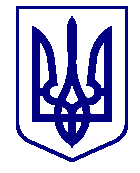 ВАРАСЬКА МІСЬКА РАДАВИКОНАВЧИЙ КОМІТЕТП Р О Є К Т      Р І Ш Е Н Н Я18.07.2023 					м. Вараш	     		№315-ПРВ-23-7400Про визначення місця проживаннямалолітньої дитини --- Розглянувши заяву громадянина --- від 14.06.2023 року за № Л-62-ЗГ-23, захищаючи інтереси малолітньої дитини, враховуючи протокол засідання комісії з питань захисту прав дитини від 13.07.2023 року №ПТ-6-7400-23, керуючись статтею 161 Сімейного кодексу України, статтею 1 Закону України «Про органи і служби у справах дітей та спеціальні установи для дітей», пунктом 72 Порядку провадження органами опіки та піклування діяльності, пов'язаної із захистом прав дитини, затвердженого постановою Кабінету Міністрів України від 24 вересня 2008 року №866, підпунктом 4 пункту б частини 1 статті 34 Закону України «Про місцеве самоврядування в Україні», виконавчий комітет Вараської міської ради   ВИРІШИВ:1. Визначити місце проживання малолітньої дитини, --- , --- року народження, за місцем проживання його батька, --- , який зареєстрований та проживає за адресою: ---.2. Контроль за виконанням рішення покласти на заступника міського голови з питань діяльності виконавчих органів ради  Р.Хондоку.Міський голова    						     Олександр МЕНЗУЛ